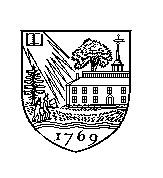 Dartmouth CollegeArts & Sciences Conferences Proposal Request                                             SubmitterDate											Name 											Academic Title									Department/Program									Proposed Conference/Presentation/EventConference Title 									Budget (total)			$				Please include the following items:This cover sheet;Description of the Conference/Symposium (2-4 pages in length);A schedule of specific activities, including those that would be open to the public;Names of possible speakers and other participants, including members of the Dartmouth faculty;A plan for disseminating the results of the conference/symposium; andA budget that prioritizes the individual items listed.  In addition to participant costs, budgets may include administrative support, advertising, and publishing.Return this cover sheet and all supporting documentation to: Janet Terp, Chief of Staff, Arts and Sciences, HB 6045 or janet.e.terp@dartmouth.edu. 